Fathers NetworkPoker & Pizza NightPut on your Poker face…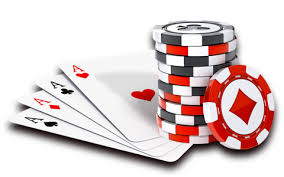 This is a chance for Dad’s to: Get out of the house Hang out with the guysEat pizza and have some fun!Thursday, Dec 10th 5:00 pm 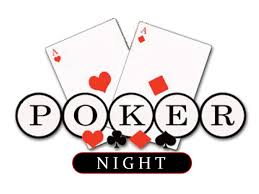 (Pizza and conversationPoker games begin at 6)Held at the Arc office
2500 Hewitt Ave Suite 300
Everett, WA 98201 (425) 258-2459No experience or money needed!There will be prizes, snacks and refreshmentsPlease RSVP to FathersNetwork@arcsno.orgor contact Jamie Coonts at 425-258-2459 ext. 104Everyone is welcome to show up even without contacting us, but we would love to know if you are coming so we know how much food to order.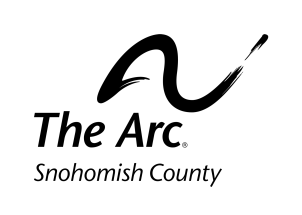 